                                                        Escola Municipal de Educação Básica Augustinho Marcon     			                  Catanduvas-SC                                                        Diretora: Tatiana M. B. Menegat			                  Assessora: Técnica-Pedagógica Maristela Apª. B. Baraúna			                  Assessora: Técnica-Administrativa Margarete Dutra			                  Professora: Marli Monteiro de Freitas			                  2º ano  AULA 05 – SEQUÊNCIA DIDÁTICA -  ARTES – 29/06/2020 Á 03/07/2020TEMA: MISTURANDO AS CORES.CONTEÚDO: CORES PRIMÁRIAS E SECUNDÁRIAS 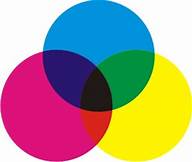 VAMOS ASSISTIR O VÍDEO DA XUXA SOBRE AS CORES! CANTE A MÚSICA E APRENDA AS CORES SECUNDÁRIAS.CANTAR A MÚSICA: XUXA MISTURANDO AS CORESO AMARELO COM VERMELHO DÁ LARANJA
O AMARELO COM VERMELHO DÁ LARANJA
MISTURANDO DÁ PRA VER
UMA COR APARECER
O AMARELO COM VERMELHO DÁ LARANJA

O AZUL COM AMARELO DÁ VERDE
O AZUL COM AMARELO DÁ VERDE
MISTURANDO DÁ PRA VER
UMA COR APARECER
O AZUL COM AMARELO DÁ VERDE

O AZUL COM VERMELHO DÁ ROXO
O AZUL COM VERMELHO DÁ ROXO
MISTURANDO DÁ PRA VER
UMA COR APARECER
O AZUL COM VERMELHO DÁ ROXO1-ATIVIDADE:DESENHE DOIS RETÂNGULOS NO CADERNO OU NA FOLHA E DIVIDA EM TRÊS PARTES IGUAIS. NO PRIMEIRO PINTE NAS CORES PRIMÁRIAS (AZUL, AMARELO E VERMELHO).NO SEGUNDO RETÂNGULO PINTE COM AS MISTURAS PARA FORMAR AS SECUNDÁRIAS, COM AUXÍLIO DA FAMÍLIA MISTURE AS CORES, PODE USAR LÁPIS DE COR, GIZ DE CERA, TINTA OU O QUE TIVER EM SUA CASA.  	CORES PRIMÁRIAS	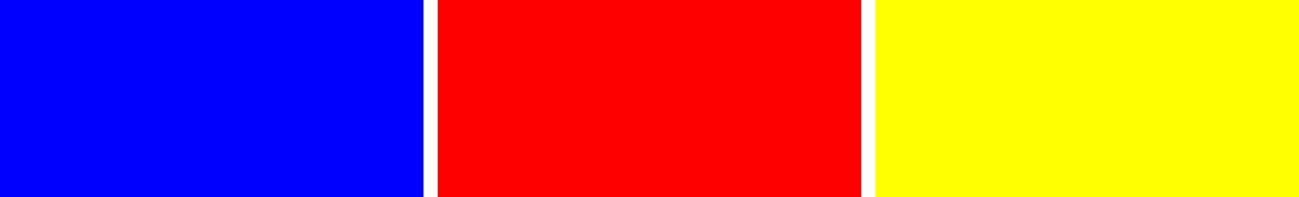 CORES SECUNDÁRIAS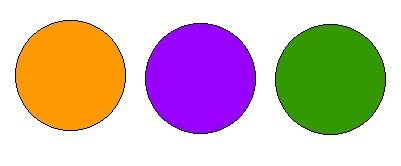 REGISTRE POR FOTOS E ENVIE NO WHATSAPP DA PROFESSORA DE ARTES.                                                                                                                                       BOM TRABALHO!AZU                     AZUL VER                 VERMELHO              AMARELOAMARELO +VERMELHO =AZ               AZUL + VEMELHO=       AMARELO + AZUL =